الاتحاد الخاص للتصنيف الدولي للبراءاتالفريق العامل المعني بمراجعة التصنيفالدورة الثامنة والثلاثونجنيف، من 13 إلى 17 نوفمبر 2017مشروع جدول الأعمالمن إعداد الأمانةافتتاح الدورةاعتماد جدول الأعمالانظر هذه الوثيقةتقرير عن الدورة السابعة عشرة للفريق العامل الأول لمكاتب الملكية الفكرية الخمسة (IP5 WG1) والمعني بالتصنيف عرض شفاهي يلقيه المكتب الياباني للملكية الفكرية نيابة عن مكاتب الملكية الفكرية الخمسة.مشروعات مراجعة التصنيف في مجال الميكانيكامشروعات مراجعة التصنيف في مجال الكهرباءمشروعات مراجعة التصنيف في مجال الكيمياءمشروع تعاريف التصنيف في مجال الكهرباءمشروعات صيانة التصنيف في مجال الميكانيكامشروعات صيانة التصنيف في مجال الكهرباءمشروعات صيانة التصنيف في مجال الكيمياءمستجدات الدعم المعلوماتي للتصنيف الدوليعرض يلقيه المكتب الدوليالدورة المقبلة للفريق العاملاعتماد التقريراختتام الدورةيبدأ الاجتماع الافتتاحي يوم الاثنين 13 نوفمبر 2017، في الساعة 10:00 صباحا في المقر الرئيسي للويبو وعنوانه:
34, chemin des Colombettes, Geneva[نهاية الوثيقة]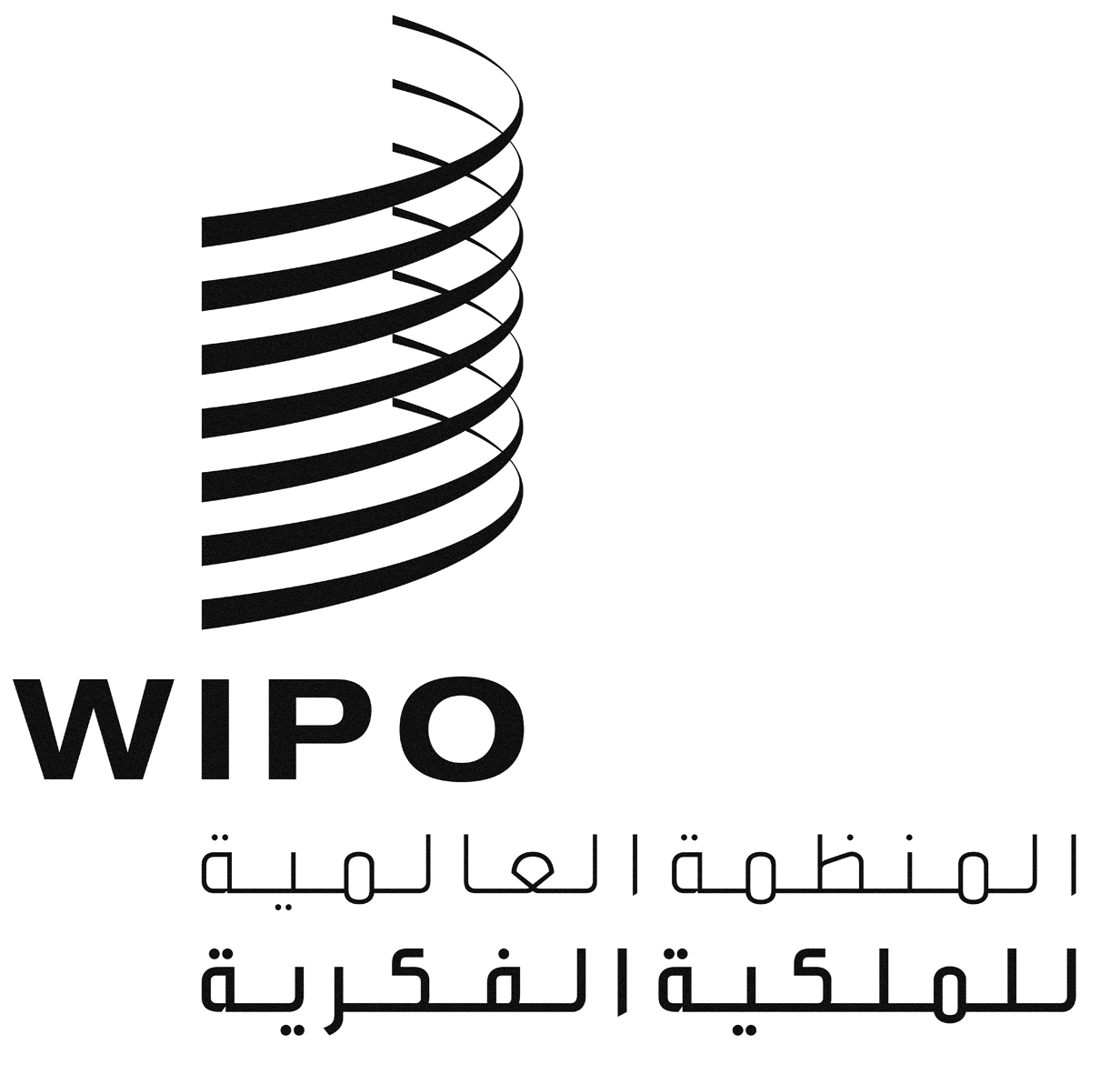 AIPC/WG/38/1/PROV.IPC/WG/38/1/PROV.IPC/WG/38/1/PROV.الأصل: بالإنكليزيةالأصل: بالإنكليزيةالأصل: بالإنكليزيةالتاريخ: 6 سبتمبر 2017التاريخ: 6 سبتمبر 2017التاريخ: 6 سبتمبر 2017انظر المشروعات:C 486, C 488, C 491, F 059, F 067, F 084, F 085, F 086, F 090انظر المشروعات:C 489, F 044, F 048, F 050, F 053, F 055, F 061, F 062, F 065, F 066, F 068, F 070, F 073, F 079, F 087, F 088, F 091, F 092 انظر المشروعات:C 487, C 490, F 047, F 069, F 077, F 078, F 083انظر المشروعين:D 310, D 311انظر المشروعات:M 611, M 618, M 780, M 782, M 783, M 784, M 785, M 786انظر المشروعات:M 619, M 774, M 775, M 776, M 779انظر المشروعات:M 615, M 769 , M 778, M 781